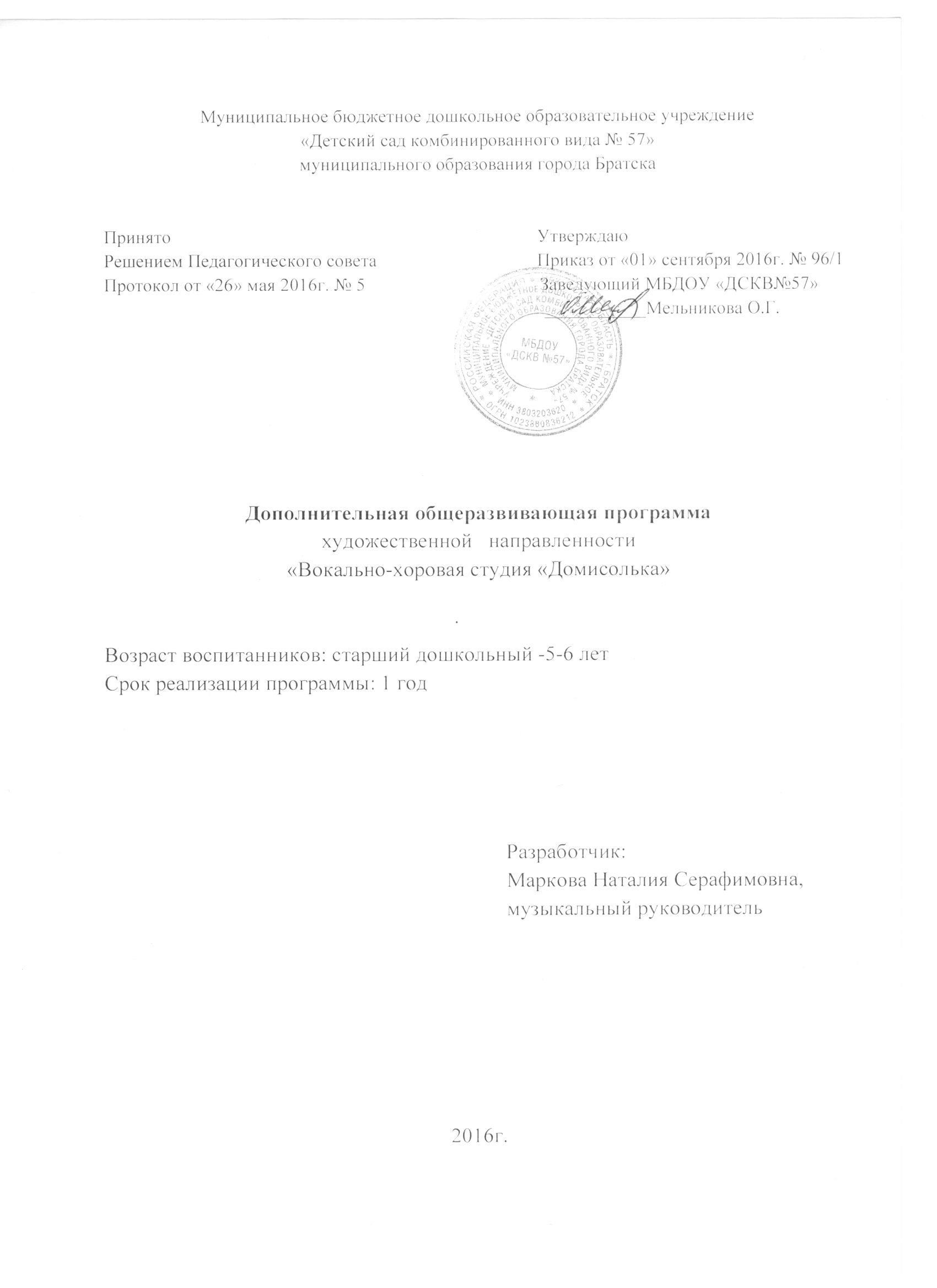 Содержание:1.Пояснительная записка-актуальность-принципы-отличительные особенности программы-адресат программы-срок освоения программы2. Цель и задачи программы3.Методические материалы          -методы, формы и способы работы с детьми4.Содержание  программы           -учебно-тематический план5.Планируемые результаты7.Оценочные материалы6.Условия реализации программы8.Список литературы1.Пояснительная запискаАктивное формирование музыкальных способностей, творческих и исполнительских навыков у детей дошкольного возраста в условиях вокально-хоровой студии является одним из возможнейших факторов, определяющих усиленное всестороннее развитие детей.АктуальностьЗанятия вокально-хоровой студии направлены на то. Чтобы развивать у детей способность чувствовать, понимать, любить, наслаждаться и создавать в меру своих творческих возможностей свои музыкальные ценности. Музыка, с которой сроднилась, с которой воспиталась детская душа не позволит делать плохое, злое, недоброе. В лице с детства поющих, общество приобретает будущих слушателей, ценителей музыки. Симфонической, камерной, музыки а её истинном значении, которая с годами становится неотъемлемой частью духовной жизни. Именно поэтому насыщение ребенка духом музыкального искусства является одним из важнейших условий деятельности вокально-хоровой студии.В основе программы лежат авторские разработки Д.Е. Огороднова «Музыкально-певческое воспитание детей», где изложены основные положения методики работы с детьми. Систематизирован дидактический материал. Создана эффективная и удобная в применении система упражнений для развития голоса. Опыт работы Д.Е. Огороднова показывает, что пением успешно могут заниматься те, кого обычно считают к этому не способными. Их вокальные данные проявляются и развиваются часто совсем неожиданно. В процессе систематической работы над упражнениями. При этом у всех становится богаче и речевая интонация.	«Система взглядов, методов и школа», созданная В.В. Емельяновым, которая работает на всех уровнях – от детского сада до консерватории. Система придумана из общих форм движения, попевок, интервалов, последовательностей несложных вокализов и песен и т.д. Критериями фонопедического метода являются акустическая эффективность, энергетическая экономичность, биологическая целесообразность. Любое обучение не должно наносить ущерб духовному и физическому здоровью детей.«Методика работы с детским вокально-хоровым коллективом» М.С. Осеннева, В.А. Самарин, Л.И. Уколова выдвигают собственные принципы:-единство эмоционального и сознательного;-единство художественного и технического;-единство развития коллективных свойств в области музыкального исполнительства и личной индивидуальности каждого ребенка.(В пособии представлен материал, раскрывающий основные принципы практической работы со школьным вокально-хоровым коллективами).Отличительные особенности программыСпецифика деятельности вокально-хоровой студии заключается в сочетании различных видов искусств: музыки, драматургии, пантомимы, хореографии и др, что является не маловажным фактором всестороннего развития ребенка. Через приобщение к искусству активизируется творческий потенциал личности, и чем раньше заложен этот потенциал, тем активнее будет стремление человека к освоению художественных ценностей мировой культуры, тем выше эстетическое сознание, тем шире сфера эстетических потребностей.Адресат и сроки освоения  программыПрограмма рассчитана для детей старшего дошкольного возраста-5-6 лет.Срок освоения программы – 1 годРаспределение вокально-хоровых занятий в течении недели: Количество занятий – 2Длительность занятий – 25-30 минут.2. Цель и задачи программы Цель: развитие  творческих способностей детей, навыков вокального и хорового искусства.Задачи:Развивать музыкально-эстетический вкус поющих в студии детей, их эстетическое отношение к музыкальному искусству.Познакомить детей  с элементарными навыками нотной грамоты.Формировать  певческие умения, развивать детский голос и слухАктивизировать и обогащать словарь детей:–закреплять правильное произношение звуков;–отрабатывать дикцию, интонационную выразительность речи;–поддерживать инициативу детей в импровизации музыкальных диалогов, сохраняя выразительные средства произведения.Воспитывать гуманные чувства. Формировать представления о различных качествах характера человека. Чувства коллективизма через исполнение песен разного характера.Развивать устойчивый интерес к вокально-хоровому искусству.Обучать детей овладению звучности (ансамбль, строй), а также навыкам пения а cappella, канон, многословия.Воспитывать организационные качества личности поющего, собранности и ответственности.3. Методические материалыОрганизация образовательного процесса проходит в очной форме.Методы обучения: практические, словесные, наглядные.Формы организации: фронтальная, индивидуальная, подгруппы.Методические указания к алгоритму построения занятия:Каждое занятие состоит из 3 частей:РазминкаРаспеваниеРазучивание и исполнение песенРазминка-5минутЦель: снять психологическое и физическое напряжение, переключить внимание детей на процесс творческих занятий.Сюда включаются скороговорки, чистоговорки, словесные игры, дразнилки, психогимнастика. Включение их в разминку решает такие задачи, как развитие артикуляционного аппарата, различные темпы речи, смена силы звука речи, активное использование мимики, жестов, развитие координации движений и внутренних двигательных ощущений, развивается чувство ритма, улучшается осанка детей.Распевание-10 минут.Цель: настроить хор на певческую установку, правильное дыхание, звукообразование. Совершенствовать голосовой аппарат детей, опираясь на примарный диапазон звучания. Стремиться при этом сохранить индивидуальность природного типа детского голоса (высокий, средний, низкий), т.к. каждый из этих типов голосов характеризуется присуще ему тембровой окраской, звуковысотным и примарным диапазоном звучания. Целесообразно проводить упражнения в игровой форме. С этой целью полезно использовать фантастические, сказочные сюжеты. Полезно выбирать такие сюжеты. Которые близки детям и находят у них эмоциональный отклик.Пение – 15-20 минутЦель: разучивание и исполнение песен. Репертуар песен выбирать с учетом возрастных особенностей хора. Песни по тематике должны быть понятными юным исполнителям.Прививать детям культуру исполнения: выразительное исполнение в зависимости от содержании песни, умение слушать друг друга, удовольствие от пения в коллективе.Формировать навыки самостоятельного пения (соло), пения без сопровождения канон, многословия.В результате последовательно выстроенной работы в ходе должно быть достигнуто полное слияние голосов, развита легкость и подвижность.Виды занятийТематические – содержание подчинено одной определенной теме. Темы занятий могут быть самыми разнообразными, взятыми из окружающей деятельности, художественной литературы, телевизионных передач.Доминантные – преобладает одна задача, над которой идет работа на протяжении всего занятия.Контрольные или итоговые – их цель контроль за развитием умений и навыков. Они позволяют педагогу анализировать выполнение поставленных задач. Спланировать  дальнейшую работу с детьми.4.Содержание  программыПерспективный  учебно-тематический планОКТЯБРЬОрганизационный периодПодготовка условий для работыПодбор репертуара Адаптационный период для детей Прослушивание детейПодбор репертуара для пения соло, ансамбльНОЯБРЬДЕКАБРЬЯНВАРЬФЕВРАЛЬМАРТАПРЕЛЬВ начале мая проводится  отчетный концерт для  родителей, воспитанников и сотрудников ДОУ.5. Планируемые результаты освоения программы1. Поют в характере музыки (бодро, весело, легко, подвижно, напевно, протяжно) соблюдая паузы, динамические оттенки.2.Четко произносят слова3.Берут дыхание перед пением, между музыкальными фразамиСочиняют простейшие мелодии к скороговоркам, чистоговоркам.4.Правильно интонируют мелодию, воспроизводят ритмический рисунок песни.6. Знакомы с элементами нотной грамоты.6.Оценочные материалыЗадания для определения уровня музыкальных способностей воспитанников, основаны на методике диагностики О. Радыновой, с учетом требований знаний и умений программы. Данный метод диагностики, а так же критерии оценок, является самым объективным и удобным в практической работе с дошкольниками (приложение.)7. Условия реализации программыМатериально-техническое обеспечение:-Оборудование музыкального зала, пианино, электропианино,-Аудиозаписи:-Музыкальный центр;Дидактические средства:Музыкальные сказки; музыкальные игры, скороговорки, чистоговорки, вокальные упражнения, конспекты занятий, дыхательные упражнения; динамические паузы; логоритмические упражнения; портреты композиторов, графические схемы выполнения вокальных упражнений.8. Список литературыДобровольская Н.Н., Вокальные упражнения в хоре. М.: Издательство Академия наук,Емельянов В.В.Развитие голоса, СПб.: Лань, 1997г.Емельянов В.В. Фонопедический метод формирования первичного голосообразования. СПб.: Лань, 1997.Жилин В.А. Речевые упражнения. Дразнилки.Никольская- Береговая К.Начальный этап вокально-хоровой работы с детьми.Орлова Г.М.. Бакина С.И. песни и упражнения для развития голоса у детей 3-7 лет. М.: Просвещение.2000.Осеннева М.С., Самарин, Уколова Л.И. «Методика работы с детским вокально-хоровым коллективом»Радынова О.П. Катине А.И. Паландишвили М.Л. Музыкальное воспитание дошкольников. М.: Издательский центр «Академия» 2000.Соколов В.Г. Работа с хором. М.1995.Виды деятельностиЗадачи и содержаниеФомы работыКол-во часов(теория и практика)РазминкаСовершенствовать у детей диалогическую форму речи (словесные игры) развивать память детей, работать над дикцией.Фронтально, индивидуально8РаспеваниеЗакреплять у детей умение чисто интонировать при поступенном движении мелодии, удерживать интонацию на одном повторяющем звуке. Знакомство со звукорядом.«Веселые распевки», «Фокус-покус», «Хохлатка», «Скок-скок», «Горошина».Фронтально, индивидуально8Разучивание и исполнение песен Учить детей петь чисто, интонируя, выразительно, в соответствии с характером песен и спецификой образа.«Песня о нашем городе» сл. Н. Марковой, муз. И. Якушиной. «Лунный кораблик» П. Синявского. «Добрый лес» сл. и муз. З. Роот.  «Это что за чудеса» сл. С. Красикова, муз. В. Пипекина. «Мы играем» сл. В Туева, муз. В. Пипекина, «Такса едет на такси» сл. и муз. П. СинявскогоФронтально, индивидуально,ансамбль10Виды деятельностиЗадачи и содержаниеФомы работыКол-во часов(теория и практика)РазминкаУчить детей пользоваться голосом и дыханием, учить детей общению друг с другом, коллективом.«Шарик», «Лифт», «Мячик», «Ручеёк».Фронтально, индивидуально8РаспеваниеЗакреплять умение различать долгие и короткие звуки, отличать длительность, движение руки, познакомить с нотной грамотой (термины, пропевание нот).«Звукоряд», «Горошина», «Андрей-воробей». «Едет паровоз», «Шла собачка через мост».Фронтально, индивидуальноподгруппы8Разучивание и исполнение песен Продолжать учить петь без форсирования звука, естественным голосом. Уметь слышать в аккомпанементе и менять в пении динамику, темп звучания. Развивать активное, эмоциональное сопереживание образу в исполнении.«Песня о нашем городе» сл. Н. Марковой, муз. И. Якушиной, «На часик мама уходила» сл. С. Эйдлина. Муз. В. Юдиной, «Это что за чудеса» сл. С. Красикова. Муз. В. Пипекина. «Мы играем» В. Туева,  муз. В. Пипекина.Фронтально, соло,ансамбль12Виды деятельностиЗадачи и содержаниеФомы работыКол-во часов(теория и практика)РазминкаПродолжать развивать речевой слух, упражнять в четком произношении звуков, умении пользоваться разными темпами, динамикой и интонацией речи.«Будильник», «Горка», «Шум леса», «Ветерок», «Волшебные платочки».Фронтально, индивидуально8РаспеваниеРасширять диапазон детского голоса, способствовать прочному усвоению детьми разнообразных интонационных оборотов, включающих различные виды мелодического движения, учить детей придумывать мелодию на заданный текст (скороговорка, чистоговорка), пропевать звукоряд с названием нот. «Ехали медведи», «Звукоряд», «Эхо», «Едет паровоз», «Лошадка». Фронтально, индивидуально8Разучивание и исполнение песен Учить петь ускоряя и замедляя темпы, усиливая и ослабляя звук, добиваться выразительного исполнения песен, учить детей передавать характер и смысл каждой песни (хором, подгруппами, соло).«В гости к самовару» сл. Л. Фейфер, муз. З. Роот, «Вальс шутка» муз. Д. шостаковича, «на часик мама уходила» сл. С. Эйдлина. муз. В. Юдиной. «Лунный кораблик» сл. и муз. П. Синявского, «Это что за чудеса»сл. С. Красикова, муз. В. Пипекина. «Мы играем» сл. В. Туева, муз. В. Пипекина.Фронтально, индивидуально10Виды деятельностиЗадачи и содержаниеФомы работыКол-во часов(теория и практика)РазминкаПродолжать работать над речевым  дыханием, учить менять силу звука, темп, добиваться интонационной выразительности, использовать скороговорки,  потешки, словесные игры. «Часы». «Заборчик». «Улыбка», «Хоботок», «Болтушка»Фронтально, индивидуально8РаспеваниеУдерживать дыхание до конца фразы. Концы фраз не обрывать. Упражнять в чистом интонировании попевок в разных тональностях, учить петь каноном простейшие песенки. Закреплять знание нотной грамоты с помощью музыкальной сказки, песенок с названием нот.«Волшебный лес». «Музыкальная сказка», «Звукоряд», «Будем с нотками дружить» Фронтально, индивидуально8Разучивание и исполнение песен Петь выразительно, меняя интонацию в соответствии с характером песни (ласковая, светлая, задорная, игривая), правильно выполнять логические ударения.«Кукушка и лягушка» сл. и муз. Л. Олиферовой, «Ах, родители-крокодители» сл. и муз. П. Синявского. «Чудо-чудеса» сл. В. Орлова муз. Ф. Филиппенко. «Вальс-шутка» Д. Шостаковича.«Леталка» сл. К. Ибряева, муз. И. Егикова.Фронтально, индивидуально10Виды деятельностиЗадачи и содержаниеФомы работыКол-во часов(теория и практика)РазминкаАктивизировать словарь: звукоряд, ноты, скрипичный ключ, нотный стан, учит детей свободно владеть речью. Пользуясь разными её формами, темпом, выразительностью, эмоциональностью, логическими паузами.Музыкальная сказка «До, ре ми, фа, соль, ля, си»Фронтально, индивидуально8РаспеваниеПродолжать учить детей петь естественным голосом, без напряжения, удерживая интонацию на одном звуке, в чистом интонировании поступенного, скачкообразного движения вверх, вниз, звукоряда Фронтально, индивидуально8Разучивание и исполнение песен Работать над чистотой интонирования, певческого дыхания детей, добиваться выразительного и динамичного пения. Учить петь с сопровождением и без него, учить произносить все слова внятно, отчетливо.Развивать творческую инициативу, внутренний слух, умение найти тонику в указанных примерах, импровизируя окончание песенки.«Ах, родители - крокодители» сл. и муз. П. Синявского. «Чудо-чудеса» сл. В. Орлова, муз. А. Филиппенко. «Леталка» сл. К. Ибряева, муз. И. Егикова. «Волшебный ключ» сл. и муз. Л. Олиферовой. «Необычный концерт» сл. и муз. Т. Боковой.Фронтально, индивидуально10Виды деятельностиЗадачи и содержаниеФомы работыКол-во часов(теория и практика)РазминкаРазвивать у детей эмоциональную память (восторг, обида). Работа над дикцией, артикуляцией, дыханием. Ставить детей в поисковую ситуацию в выборе выразительных средств при передаче образа героев словесной игры, пальчиковых игр.«Волшебный лес», «Бабочки», «Что мы слышим».Фронтально, индивидуально8РаспеваниеЗакреплять навык звуковысотной ориентировки, добиваясь быстрого и точного пропевания одно и того же мелодического оборота выше и ниже. Пение без музыкального сопровождения попевки, и с муз. сопровождением. Петь каноны, песенки с названием нот. «Серый волк», «Уж как шла лиса», «Будет с нотками дружить», «Фокус-покус». Фронтально, индивидуально8Разучивание и исполнение песен Закреплять умение детей самостоятельно начинать петь после вступления, проигрыша, заканчивать петь всем одновременно с окончанием песни, фразы. Продолжать работу над дыханием, между фразами, перед началом пения.«Леталка» сл. К. Ибряева, муз. И. Егикова, «Волшебный ключ» сл. и муз. Л. Олиферовой, «Необычный концерт» сл. и муз. Т. Боковой, «Господин теплый день» сл. и муз. З. Роот. «Это что за чудеса» сл. С. Красикова муз. В. Пипекина. «Мы играем» сл.  В Туева, муз. В Пипекина. «Лягушата» сл. С. Красикова, муз. В. Пипекина.Фронтально, индивидуально10Итого занятий в годИтого занятий в годИтого занятий в год48№Ф.И. ребенкаЛадовоечувствоЛадовоечувствоЛадовоечувствоЛадовоечувствоМуз.-слуховое представлениеМуз.-слуховое представлениеМуз.-слуховое представлениеМуз.-слуховое представлениеЧувстворитмаЧувстворитмаЧувстворитмаЧувстворитмаОбщий уровень№Ф.И. ребенка123412341234